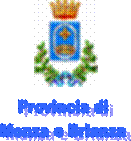 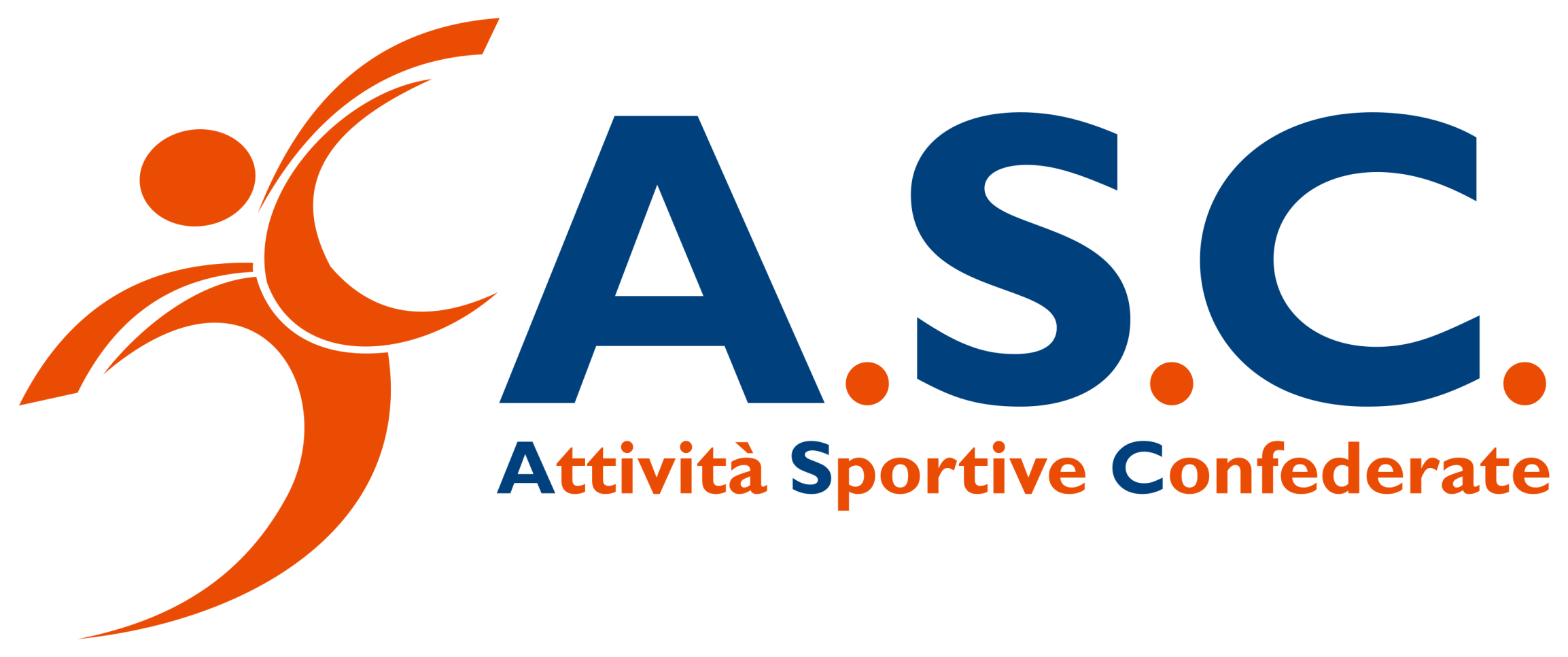 Segreteria operativa provinciale di Monza e Brianza  - Via Sondrio n. 41  20835 - Muggiò – ( MB ) Tel. Fax - 039/2780798       e mail:  monzabrianza@ascsport.it    -    Presidente  Mauro Brescia cell. 347/3201223_____________________________________________________________________________ Modulo iscrizione corsi e aggiornamento – NAZIONALI ASC 2019________________________________________________________________________________________                                   Denominazione completa della Associazione___________________________________________________________________________Cognome e Nome  del Tecnico responsabile          -     Recapito Telefonico        -             indirizzo mailIscrive i seguenti candidati alla formazione, stage o Esami – ASCLeggenda: esempio da inserire nelle caselle – 1° Categoria  - Aggiornamento Tecnico – 1° Dan  Il sottoscritto …………………………………………………….in qualità di Presidente della Associazione sopra elencata dichiara sotto la propria responsabilità  che gli Atleti sopra elencati sono affiliati all’Ente ASC SPORT per  l’anno in corso e sono in regola con le norme sanitarie e assicurative  in vigore.Data e Luogo                                                                                                    Timbro e FirmaCognome NomeData di nascitaGrado attualeCorso UDG   1° Categoria   2° Categoria  Aggiornamento         DIF. PER. MLN      Agg. Tecnico Atleta                Genitore Richiesta Dan   1°2°3°4°5°12345678910